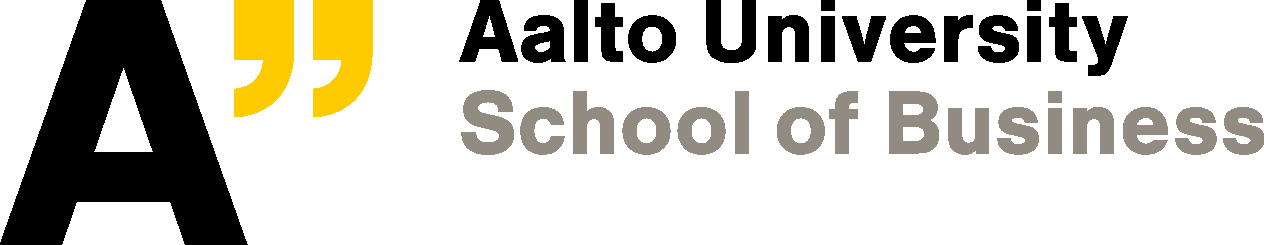 Bachelor’s ThesisAalto University School of Business